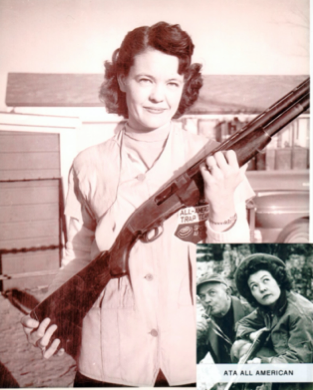 Stella Petty1988Stella began registering targets in 1948.  She was the wife of Julius Petty, who was the first inductee in the Arkansas Trapshooting Hall of Fame.  Stella won numerous state titles in Arkansas.  In 1951, she was selected to the 2nd Team All-American Squad.  Stella continued shooting until her husband’s death in 1956.